2022年度の「土屋雷蔵賞」が、本日の幹事会において選定されました。2022年11月16日にWeb発表で行われた土木学会関東支部新潟会主催の「第40回研究調査発表会」にエントリーされた7部門118名の発表者（評価対象者）の中から、以下の5名の方が受賞されましたので、お知らせします。土屋雷蔵賞は、産・官・学の若手研究者・技術者の調査研究を推進・奨励し、地域を支える土木技術者を育成することを目的として、研究・調査の質、スライドの出来、説明技術等が優秀な講演者を対象に表彰しているものです。第Ⅱ部門　「光学式反射型固体降水種別判別・降水強度計を用いた種別判別と降水量推定の短時間間隔測定法の改良」　　　　　　　　　　　　　　　　　　　　　　　　　　　　　　　　　　　　　　　　　　　　　　　　　　小柳　颯輝（長岡技術科学大学）第Ⅲ部門　「降雨強度と継続時間に着目した盛土の応力解析」　　　　　　　　　　　　　　　　　　　　　　　　　　　　           山下　大輝　　　　　　　　　　　　　　　　　　　　　　　　　　　　　　　　　　　　　　　　　　　　　　　　　　（新潟大学）第Ⅳ部門　「路肩積雪の簡易ＭＭＳによる記録と積雪断面形状について」　　　　　　　　　　　　　　　　　　　　　　　木歩士　理来　　　　　　　　　　　　　　　　　　　　　　　　　　　　　　　　　　　　　 　　　　　　　（長岡技術科学大学）第Ⅵ部門　「塩害を受けたポストテンションＰＣ桁の鋼材腐食量調査」　 　　　　　　　　　　　　　　　　　　　　　　　　阿部　美里　　　　　　　　　 　　　　　　　　　　　　　　　　　　　　　　　　　　　　　　　　（長岡工業高等専門学校）第Ⅶ部門　「都市下水処理ＭＢＲから分離培養した特徴的なゲル状コロニー形成細菌の解析」　 　　　　　　　　　　　　　　　　　　　　　　　　五十嵐　智哉　　　　　　　　　 　　　　　　　　　　　　　　　　　　　　　　　　　　　　　　　　　　（長岡技術科学大学）新潟会ホームページhttp://jsce-niigata.com/　　　　　　　　　　　　　　　　　　	　　　　　　毎日の暮らしを支える大切な土木構造物が52施設！！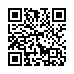 「にいがた土木構造物の機能構造物めぐり」としてホームページに紹介しております。[問合せ先]公益社団法人 土木学会関東支部新潟会（担当：三澤）電話　025-285-8886新潟市中央区新光町６番地１（興和ビル７階）